Role národních parlamentů v Evropské unii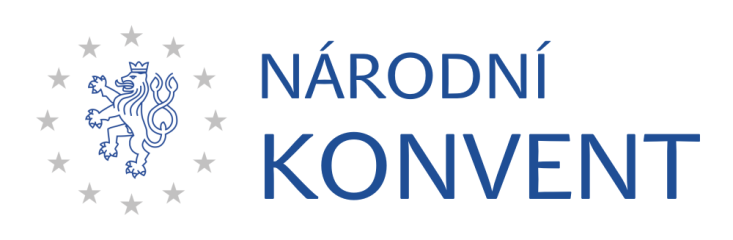 Shrnutí a doporučení vyplývající z diskuze u kulatého stolu konaného v rámci Národního konventu o EU 12. června 2015.Doporučení vypracoval analytický tým think-tanku Evropské hodnoty. 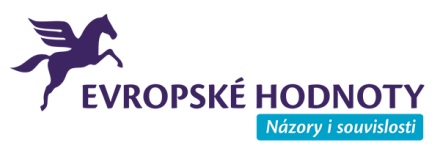 Úvod do problematikyRole národních parlamentů (NP) při výkonu kontroly unijní agendy (a jednání exekutivy) 
v procesu evropské integrace není novým tématem ani na úrovni unijní, ani pokud jde 
o debatu na úrovni jednotlivých států. Nejméně od počátku 90. let minulého století 
a především po vstupu Maastrichtské smlouvy v platnost se téma úlohy NP intenzivně objevuje v politickém diskurzu EU, a to především ve spojení s debatami o posílení demokratické legitimity EU a také ve spojení s tzv. de-parlamentarizační tezí spočívající především v převažující roli exekutivních aktérů v rozhodovacích procesech EU. Z těchto diskuzí zpravidla vzešly revize primárního práva EU spočívající ve větším zapojení NP do rozhodovacích procesů EU a posílení kontroly unijní agendy. Diskuze v rámci Národního konventu o EU na téma role národních parlamentů byla zastřešena dvěma hlavními otázkami obsahujícími rovněž několik podotázek: 1)	Jak dlouhodobě zvýšit zapojení členů Poslanecké sněmovny a Senátu PČR do evropské agendy nad rámec stávajících procedur a aktivit? - Jaké změny lze implementovat v rámci zachování současného právního rámce nebo je možné si představit revizi současných mechanismů?  - Jaké možnosti jsou k dispozici na národní úrovni, pokud jde o fungování Parlamentu jako celku a jednotlivých výborů?2)	Jak lze zefektivnit spolupráci Parlamentu ČR s ostatními aktéry evropské politiky na národní úrovni?- Jakým způsobem lze zlepšit komunikaci a spolupráci mezi příslušnými výbory Poslanecké sněmovny a Senátu a jednotlivými ministerstvy? Měl by Úřad vlády hrát roli koordinátora v komunikaci mezi Parlamentem a jednotlivými ministerstvy?- Jaké mechanismy by umožnily zpětnou vazbu ve vyhodnocování dopadu usnesení evropských výborů a pravidelný dialog s Parlamentem, zejména co se týče prioritních témat?- Jakými osvědčenými praktikami z jiných členských států by se mohla ČR inspirovat?Tyto otázky byly reflektovány v podkladovém materiálu think-tanku Evropské hodnoty, jehož závěry účastníkům kulatého stolu představil hlavní analytik Evropských hodnot, Jan Kovář. Podkladový materiál zahrnoval osm oblastí, ve kterých lze nalézt možnosti zkvalitnění zapojení národních parlamentů: i. mainstreaming kontroly unijní agendy, ii. mandatorní dvojí členství, iii. zavedení zpravodajů pro konkrétní unijní agendu, iv. zavedení tzv. super-výboru, v. zavedení mechanismu zpětné vazby kontroly agendy EU, vi. větší zapojení Parlamentu do evropského semestru, vii. zkvalitnění monitoringu před jednáním Rady a viii. možné členství poslanců Evropského parlamentu v evropských výborech.Rámec diskuze kulatého stoluVedení diskuze v rámci kulatého stolu v rámci Národního konventu o EU na téma role národních parlamentu se ujal Radko Hokovský, výkonný ředitel think-tanku Evropské hodnoty. Kulatý stůl zahájili svými úvodními slovy předseda Výboru pro evropské záležitosti Poslanecké sněmovny Parlamentu České republiky (PSP ČR) Ondřej Benešík, ředitelka Odboru komunikace o evropských a institucionálních záležitostech Úřadu vlády Lucie Poková a místopředsedkyně Evropského hospodářského a sociálního výboru Jane Morriceová. Po představení podkladového materiálu seznámil Ondřej Benešík účastníky kulatého stolu se stanoviskem Výboru pro evropské záležitosti PSP ČR. Následně přiblížil své stanovisko, opírající se o usnesení Senátu, předseda Výboru pro záležitosti Evropské unie Senátu Parlamentu České republiky Václav Hampl. Poslední stanovisko zpracoval Úřad vlády a prezentoval jej Vladimír Bláha z Oddělení institucionální komunikace. Do následné diskuze se zapojila řada hostů: místopředseda Výboru pro obranu PSP ČR Ivan Gabal, vedoucí zastoupení Evropské komise v ČR Jan Michal, ředitel Odboru pro všeobecné záležitosti EU Ministerstva zahraničních věcí ČR Jan Kára, místopředsedkyně Evropského hospodářského a sociálního výboru Jane Morriceová, člen Výboru pro záležitosti EU Senátu ČR Tomáš Grulich, vedoucí Oddělení koordinace sektorových politik COREPER II Úřadu vlády ČR Marek Souček, zástupce ředitele think-tanku Evropské hodnoty Jakub Janda, Petra Kratochvílová z Ministerstva vnitra ČR, výzkumný pracovník Ústavu mezinárodních vztahů Vít Beneš a místopředsedkyně Výboru pro evropské záležitosti PSP ČR Kristýna Zelienková.V diskuzi se řečníci dotkli těchto základních bodů:Komunikace mezi Úřadem vlády, evropskými výbory i zastoupením Evropské komise dosahuje v současné době vysoké úrovně a vzájemná spolupráce se i nadále zefektivňuje. Prostor pro zlepšení lze ovšem nalézt v neprodleném informování o významných změnách rámcových pozic vlády, které výbory projednaly, či v komunikaci s některými rezorty. Účastníci kulatého stolu se shodli, že efektivní spolupráce mezi jednotlivými institucemi hraje klíčovou roli při/během koordinaci/e a prosazování českých zájmu v EU.Vystupující se rovněž shodli, že proces dalšího vývoje evropské integrace v této oblasti by měl probíhat především na v rámci stávajícího úpravy primárního práva a vyjádřili skeptický postoj k revizi Smluv. Nicméně v některých případech, například u tzv. žluté karty, by uvítali prodloužení lhůt na projednání a koordinaci svých pozic. Tato změna by ovšem vyžadovala výše zmíněnou změnu primárního práva. Obecná shoda dále panovala na tom, že by vláda měla na všech dostupných fórech bránit případnému oslabování pozice národních parlamentů v procesu evropské integrace.Účastníci kulatého stolu také diskutovali o efektivnějším využití stávajících platforem pro vzájemnou komunikaci mezi českými institucemi i mezi parlamenty členských států. Pozitivně byly hodnoceny například meziparlamentní konference COSAC a jako možná platforma pro koordinaci české pozice byla zmíněna zasedání Výboru pro EU na pracovní úrovni, který je pracovním a poradním orgánem vlády ČR.   V diskuzi rovněž zaznělo několik dalších návrhů: zefektivnění komunikace mezi rezorty a Výborem pro evropské záležitosti Senátu PČR, přičemž základem pro něj mohou být již fungující nejlepší komunikační procesy mezi rezorty 
a zmíněným výborem; zasílání podkladů před jednáním Rady nejen evropským výborům, ale i specializovaným sektorovým výborům, jejichž stanovisko bylo vyžadováno; možnost navýšení administrativních/expertních kapacit odborného zázemí evropských výborů; zavedení funkce místopředsedy pro evropské záležitosti v poslaneckých klubech parlamentních stran; zvýšení jazykové vybavenosti (především s důrazem na pracovní jazyky EU) členů evropských a zahraničních výborů; větší zapojení občanské společnosti a zavedení mechanismu tzv. zelené karty.Navrhovaná doporučení I přesto, že v České republice probíhá mezi institucemi zodpovědnými za unijní politiku aktivní komunikace a spolupráce, účastníci v diskuzi kulatého stolu Národního konventu o EU identifikovali několik oblastí, ve kterých existuje potenciál pro další zlepšení. Z nich také vyplývají formulovaná doporučení.Národní konvent o EU tak doporučuje:Prohloubit již existující zapojení administrativního zázemí výborů do komunikace se zástupci exekutivy prostřednictvím platformy vládního Výboru pro EU na pracovní úrovni. Jako vhodné se jeví zlepšení procesu zpětné vazby v podobě aktivního a pravidelného zapojení zástupců administrativního zázemí výborů do jednání vládního Výboru pro EU na pracovní úrovni a poskytování pravidelných zpráv rezortů analyzujících dopady stanovisek evropských výborů ke konkrétním tématům a případům. Zvážit zavedení mechanismu pravidelných půlročních setkání zástupců exekutivy a zákonodárců k nadcházejícím politickým agendám, např. před začátkem předsednictví Rady EU.Informovat oba evropské výbory o zásadních změnách rámcových pozic vlády, ke kterým se výbory v minulosti vyjádřily. Informaci o této změně by měly výbory obdržet v okamžiku, kdy se gestor ke změně rozhodne, nikoliv až po jejím uskutečnění.Monitorovat české poslance Evropského parlamentu, kteří jsou zpravodaji, nebo stínovými zpravodaji legislativních i nelegislativních návrhů EU. Tento monitoring by mohl být zpracován Úřadem vlády a postupován sekretariátům evropských výborů. Usilovat o to, aby unijní dokumenty, které budou projednávány komorami Parlamentu ČR, byly těmto poskytnuty včas a mohlo tak dojít k jejich detailní analýze a projednání.   Doporučení Národního konventu o EU:1. Zintenzivnění komunikace mezi administrativním zázemím evropských výborů a zástupci vládního Výboru pro EU. 2. Zvážit zavedení mechanismu pravidelných půlročních setkání zástupců exekutivy a zákonodárců k nadcházejícím politickým agendám. 3. Zrychlení informování obou evropských výborů o zásadních změnách rámcových pozic, a to ještě před jejich schválením.4. Zavedení monitoringu českých poslanců Evropského parlamentu, kteří jsou zpravodaji, či stínovými zpravodajovi legislativních i nelegislativních návrhů EU. 5. Usilovat o to, aby unijní dokumenty, které budou projednávány komorami Parlamentu ČR, byly těmto poskytnuty včas a mohlo tak dojít k jejich detailní analýze a projednání. Výše uvedená témata jsou výtahem z doporučení zpracovaných v příslušné kapitole (Navrhovaná doporučení) tohoto dokumentu. Správná interpretace těchto témat je vysoce důležitá.Tento text není prostým zápisem jednotlivých příspěvků, které byly v diskusi předneseny. Neobsahuje tedy vše, co bylo v diskusi řečeno a nevyjadřuje názor všech účastníků na všechna diskutovaná témata. Jedná se o shrnutí nejdůležitějších bodů a formulaci doporučení na základě proběhlé diskuze, které vypracoval think-tank Evropské hodnoty.Národní konvent o Evropské unii představuje diskuzní platformu, která je stálým místem 
pro debatu o evropských otázkách v ČR. Projekt, koordinovaný na půdě Úřadu vlády České republiky, propojuje zástupce vlády, obou komor Parlamentu ČR a Evropského parlamentu, odbornou veřejnost, neziskový sektor 
a sociální partnery a další zainteresované aktéry.Více o Národním konventu najdete 
na internetových stránkách www.narodnikonvent.eu a na Twitteru @KonventEU.